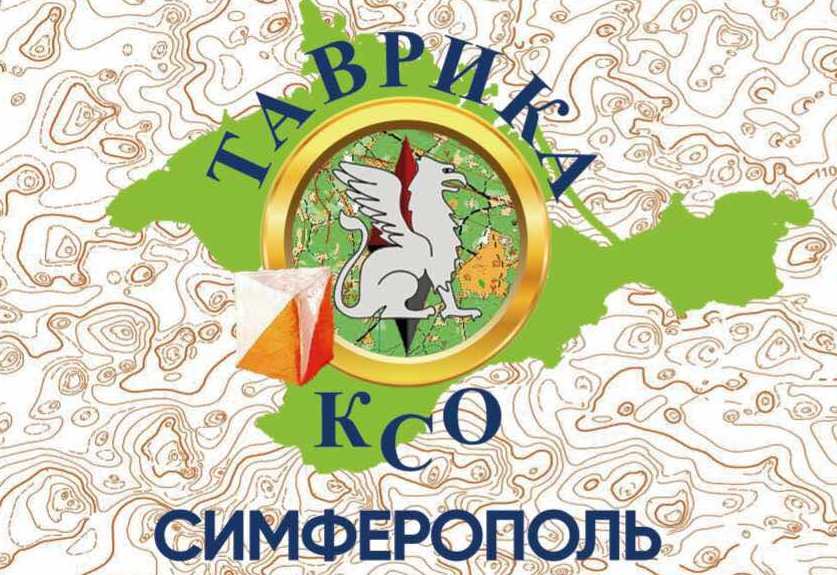 Бюллетень № 1«Февральские КП-2023»Тридцать третья традиционная встреча друзей! (но это не точно =)ЦЕЛЬ СОРЕВНОВАНИЙ (ну как соревнования, так «побегушки»): Развитие спортивного ориентирования в Республике Крым, пропаганда здорового образа жизни, определение лучших спортсменов, чествование памяти Александра Михайловича Пономаренко и вообще приятное проведение времени, общение с единомышленниками.ВРЕМЯ И МЕСТО: Соревнования проводятся 5 февраля 2023 г. в Бахчисарайском районе, Краснозорье (Красная Заря, Фурмановка). Центр соревнований будет указан дополнительно на схеме в Бюллетене № 2 ОРГАНИЗАТОРЫ СОРЕВНОВАНИЙ: КСО «Таврика» (воспитанники Александра Михайловича Пономаренко!). УЧАСТНИКИ: К участию в соревнованиях допускаются спортсмены, имеющие необходимую физическую и техническую подготовку, и непреодолимое желание лазить по лесам и полям в такую                  погоду =), также допуск медицинского учреждения по группам: OPEN; МЖ: 10, 12, 14, 16, 18, 35, 45, 55, 65; MВ; ЖВДля групп OPEN, МЖ10-12 обязательное наличие заряженного мобильного телефона. Состав команды неограничен. Победитель в личном зачёте определяется согласно правилам соревнований. ОБЕСПЕЧЕНИЕ БЕЗОПАСНОСТИ УЧАСТНИКОВ И ЗРИТЕЛЕЙ:Безопасность участников и зрителей обеспечивается в соответствии с постановлением правительства Российской Федерации от 18 апреля 2014 года № 353 «Об утверждении правил обеспечения безопасности при проведении официальных спортивных соревнований» и с частью 1 статьи 20 Федерального закона "О физической культуре и спорте в Российской Федерации".СТРАХОВАНИЕ УЧАСТНИКОВ:Участие в соревнованиях допускается только при наличии договора (оригинал) о страховании: несчастных случаев, жизни и здоровья, который предоставляется в мандатную комиссию на каждого участника соревнований. Страхование участников соревнований может производиться как за счет бюджетных, так и внебюджетных средств, в соответствии с действующим законодательством Российской Федерации и законодательством Республики Крым.ПРОГРАММА СОРЕВНОВАНИЙ: 5 февраля 2023 г.10.00 до 10.30  –  прибытие участников к центру соревнований, обсуждение последних «сплетен», всякие «шутки – прибаутки» и прочие светские беседы.10.30 – 11.00 работа мандатной комиссии (шутки в сторону – идет серьезная работа!).11.00 - начало старта ориентирования по выбору (незабываемые приключения, поиск кп заставит почувствовать Вас героями романа шотландского писателя Роберта Стивенсона «Остров сокровищ»).  11.45 – теплый чай и всякие «вкусности» ожидают всех участников на финише (если погода позволит!)    	В связи со спецификой проведения соревнований в зимнее время награждение победителей соревнований «Февральские КП-2023» будет проведено позже на соревнованиях «Апрельский меридиан 2023»Результаты будут размещены на крымских сайтах по спортивному ориентированию.МЕСТНОСТЬ, КАРТЫ:Местность пересечённая - классная, лес смешанный - красивый. Карты «бумажные» масштаба 1:10 000; сечение рельефа – 5 метров, север на севере, юг на юге, меридианы синие!) НАГРАЖДЕНИЕ: Грамоты, медали                           (на большее денег не хватило). ЗАЯВКИ:Предварительные заявки на участие в соревнованиях принимаются по адресу: www.orient-simf.ru, до 04.02.2023 г.Заявившимся позже указанного срока участие в «побегушках» не гарантируется.